Inscriptions en 1ère année Master (Quota 80%)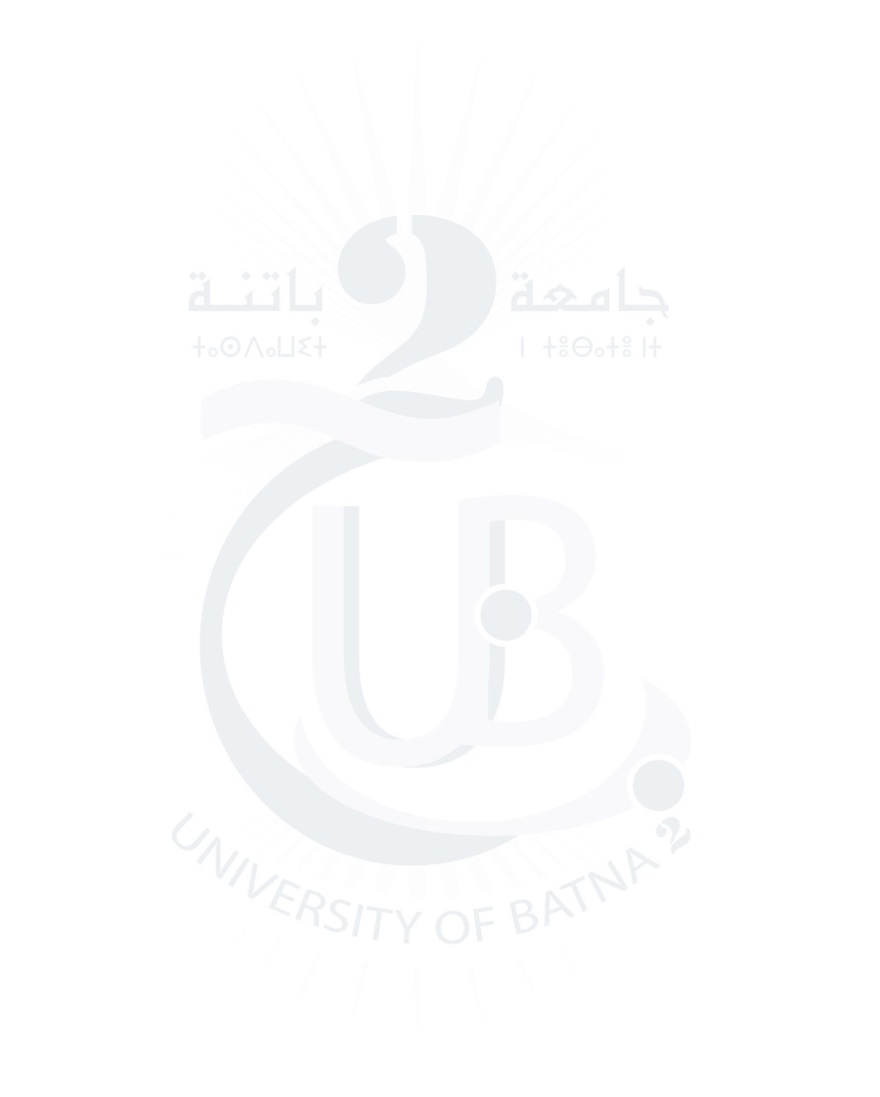 Année universitaire 2021-2022Il est porté àla connaissance de tous les étudiants diplômés du département en Licence (promotions 2020-2021) et dont les candidatures en 1ère année Master ont été déposées en ligne (voir listes jointes à cet affichage), que les opérations d’inscriptions sont programmées du 27/09/2021 au 29/09/2021 au niveau des Amphis 1 6 de 09h00 à 14h00.Dossier à fournir :Original du diplôme de Licence02 Photographies d’identitéActe de naissanceEnveloppe A4Quittance des frais d'inscription 200 DA (disponible au niveau du rez-de-chaussée de la faculté)Engagement dûment rempli et légalisé (voir fichier joint à cet affichage)